MENU SETTIMANA 03.05.2021 – 07.05.2021Il menu è adattato alle esigenze di ogni bambino
N.B. Per informazione sugli allergeni potete contattare la cucina dalle ore 8.00 alle ore 9.00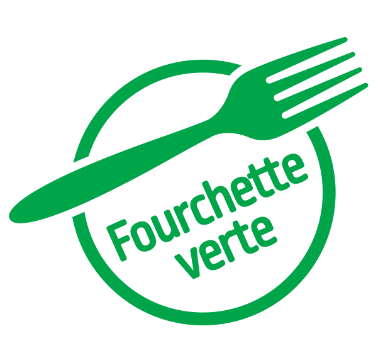 
           Lunedì 03.05
Insalata mistaPasta al pomodoro e basilicoVerdura cotta Merenda: Panna cotta
           Martedì 04.05Insalata mistaRisotto allo zafferano mantecato con grana padanoVerdura cottaMerenda: Yogurt
           Mercoledì 05.05Insalata mistaTorta salata spinaci ricotta e formaggioMerenda: Pane e marmellata 
           Giovedì 06.05Insalata mistaCotoletta impanataRiso selvaggioVerdura cotta Merenda: Latte e cereali
           Venerdì 07.05Insalata mistaBocconcini di merluzzo SpäzliVerdura cotta Merenda: Torta fatta in casa 